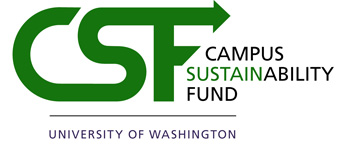 Project Approval Form (PAF)Please save this completed form as “Project Contact Name_Project Name” and email it to csfcoord@uw.edu.     The email originating directly from the approving body will be considered a signature.  Paper copies may be sent through campus mail to Attn: CSF Coordinator, Box 351248 or dropped off to the CSF Office at Gerberding Hall, Room B-40 and must include an original signature of the approving body.   Project Title: Hydrogen JukeboxPrimary Contact: Trevor AingeBy signing this form, I confirm that the project lead(s) has/have discussed this project with me, and that I (please check all that apply)     x□ approve the stated project to be conducted on the University of Washington-Seattle campus         (this approval can only be given by campus units or by individuals on behalf of campus units)        (REQUIRED).     x□ agree to be a part of the project team.     x□ will provide support to the project by being a partnering organization, department or individual.     x□ am the administrator for my campus unit and agree to for the financial and human resources         Transactions associated with this project.    x □ agree to take over the operational costs of this project following completion.Other notes (if applicable):By signing this form, I confirm that the project lead(s) has/have discussed this project with me, and that I (please check all that apply)     x□ approve the stated project to be conducted on the University of Washington-Seattle campus         (this approval can only be given by campus units or by individuals on behalf of campus units)        (REQUIRED).     x□ agree to be a part of the project team.     x□ will provide support to the project by being a partnering organization, department or individual.     x□ am the administrator for my campus unit and agree to for the financial and human resources         Transactions associated with this project.    x □ agree to take over the operational costs of this project following completion.Other notes (if applicable):By signing this form, I confirm that the project lead(s) has/have discussed this project with me, and that I (please check all that apply)     x□ approve the stated project to be conducted on the University of Washington-Seattle campus         (this approval can only be given by campus units or by individuals on behalf of campus units)        (REQUIRED).     x□ agree to be a part of the project team.     x□ will provide support to the project by being a partnering organization, department or individual.     x□ am the administrator for my campus unit and agree to for the financial and human resources         Transactions associated with this project.    x □ agree to take over the operational costs of this project following completion.Other notes (if applicable):Name/Signature:
 Deanne MeekName/Signature:
 Deanne MeekDate:
 January 14, 2019Title:
Visiting Artist, Co-Director, Vocal Theatre WorksTitle:
Visiting Artist, Co-Director, Vocal Theatre WorksTitle:
Visiting Artist, Co-Director, Vocal Theatre WorksDepartment/Organization: 
School of Music, Vocal Theatre WorksDepartment/Organization: 
School of Music, Vocal Theatre WorksDepartment/Organization: 
School of Music, Vocal Theatre WorksPhone:
917 855-9020Email:
deannemeek@gmail.comEmail:
deannemeek@gmail.comAdditional Notes:As co-director and teacher of Vocal Theatre Works, employed by the School of Music Vocal Performance department, I am also the principal fundraiser, stage director and production coordinator for this performance project, overseeing all production and student participation.  Additional Notes:As co-director and teacher of Vocal Theatre Works, employed by the School of Music Vocal Performance department, I am also the principal fundraiser, stage director and production coordinator for this performance project, overseeing all production and student participation.  Additional Notes:As co-director and teacher of Vocal Theatre Works, employed by the School of Music Vocal Performance department, I am also the principal fundraiser, stage director and production coordinator for this performance project, overseeing all production and student participation.  